Załącznik nr 2 do SWZ 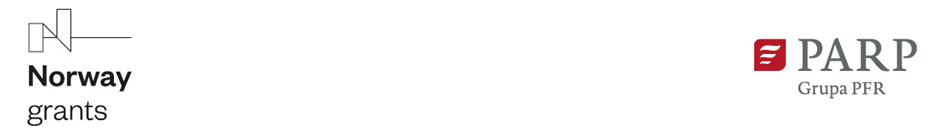 OFERTA - FORMULARZ OFERTOWY                                Do postępowania pn.: „Dostaw lasera światłowodowego do cięcia blachy”prowadzonego w trybie przetargu nieograniczonego na podstawie art. 132 ustawy pzp Oznaczenie zamawiającego: ZM JABŁONSKI SPÓŁKA Z O.O., z siedzibą w  MIŃSKu MAZOWIECKImNazwa Wykonawcy:       	........................................................................................................................................	........................................................................................................................................Siedziba Wykonawcy (lidera):	.........................................................................................................................................(ulica, nr domu, nr lokalu) ……………………………...........................................................................................................(kod, miejscowość, województwo, powiat)Dane identyfikujące (przykładowo NIP, PESEL*, REGON, KRS):  ...................................*dotyczy tylko wykonawców prowadzących jednoosobową działalność gospodarczą Adres korespondencyjny Wykonawcy:.................................................................................................................................(nazwa).........................................................................................................................................(ulica, nr domu, nr lokalu) ……………………………...........................................................................................................(kod, miejscowość, województwo, powiat).........................................................................................................................................(adres internetowy, e-mail).........................................................................................................................................(imię i nazwisko osoby/osób upoważnionych do reprezentacji Wykonawcy )Wykaz i opis udzielonych pełnomocnictw do niniejszego postępowania / składanych dokumentów 
i oświadczeń/oferty:…………………………………………….............................………………………………………….……………………………………………………………………...........................……………………W przypadku złożenia oferty przez konsorcjum (oferta wspólna składana przez kilku wykonawców) 
w górnej części wypełnia ją „lider”/wykonawca, ustanowiony jako pełnomocnik. Poniżej zaś obowiązkowo należy wypełnić niniejsze zestawienie identyfikujące pozostałych wykonawców.W przypadku oferty składanej przez konsorcjum w pozycji „nazwa Wykonawcy(ów)” Wykonawca wpisuje nazwę konsorcjum i nazwę pełnomocnika, w pozostałych pozycjach dotyczących „adresu Wykonawcy(…ów)” - dane Pełnomocnika konsorcjum. W przypadku oferty wspólnej (konsorcjum) należy także wypełnić zestawienie tabelaryczne wskazując pełne nazwy wykonawców i ich adresy.	Oferujemy wykonywanie przedmiotu zamówienia w zakresie określonym specyfikacją warunków zamówienia (SWZ) w wysokości (cena ryczałtowa, obejmująca pełny zakres przedmiotu zamówienia opisanego w swz i załącznikach):Cena netto : …..………………………………… (wskazać symbol i nazwę waluty)    podatek VAT (%) ……… kwota : …..….……… (wskazać symbol i nazwę waluty)   Cena brutto : …..….………………………………(wskazać symbol i nazwę waluty)Przedmiot zamówienia, zasady wyceny zostały przez zamawiającego opisane w treści SWZ                                     i nie zgłaszamy żadnych uwag i zastrzeżeń związanych z przygotowanym przez zamawiającego opisem. 
W przypadku wyboru naszej oferty deklarujemy realizację zamówienia zgodnie ze wszystkimi wymaganiami zamawiającego, przepisami prawa i treścią oferty. Udzielamy gwarancji na źródło lasera na okres  ................. miesięcy licząc od daty podpisania protokołu odbioru (wskazać: 24, 36, 48 lub 60 miesięcy). Zobowiązuję(emy) się realizować przedmiot zamówienia w terminie: do dnia …………. (wskazać wybraną datę: 27.01.2022 lub 22.02.2022 lub 22.03.2022r) Podwykonawcy.Przedmiot zamówienia będę/będziemy wykonywał wyłącznie siłami własnymiPrzedmiot zamówienia będę/będziemy* wykonywać przy pomocy podwykonawców:*właściwe zostawić, a niewybrane skreślić 14. Oświadczamy, że:Gwarantuję(my) wykonanie całości niniejszego zamówienia zgodnie z treścią: SWZ, wyjaśnień do SWZ oraz jej modyfikacji,Termin związania ofertą zgodnie z wymaganiami SWZ– 60 dni tj. do dnia 25.02.2022r.15. Akceptuję(emy) bez zastrzeżeń opis przedmiotu zamówienia, wymagania zawarte w SWZ oraz projekt umowy załączony do SWZ i zobowiązujemy się do podpisania umowy na warunkach i zasadach obowiązujących w tym postępowaniu. 16. W przypadku uznania mojej(naszej) oferty za najkorzystniejszą zobowiązuję(emy) się zawrzeć umowę w miejscu i terminie wskazanym przez zamawiającego. Przed zawarciem umowy zobowiązujemy się wnieść zabezpieczenie należytego wykonania zamówienia na warunkach i zasadach wskazanych w SWZ
 i projekcie umowy.17. Osobą wyznaczoną do kontaktów w sprawie zawarcia umowy jest……………….……………….Sposób kontaktu:e-mail: ………………………….Adres do korespondencji/jeżeli jest inny niż wyżej podany : ……………………………………………………………………………18. Żadne z informacji zawarte w ofercie nie stanowią tajemnicy przedsiębiorstwa
w rozumieniu przepisów o zwalczaniu nieuczciwej konkurencji***) / wskazane poniżej informacje zawarte w ofercie stanowią tajemnicę przedsiębiorstwa w rozumieniu przepisów ustawy o zwalczaniu nieuczciwej konkurencji i w związku z niniejszym nie mogą być one udostępniane, w szczególności innym uczestnikom postępowania****):Uwaga:***) Przez tajemnicę przedsiębiorstwa rozumie się informacje techniczne, technologiczne, organizacyjne przedsiębiorstwa lub inne informacje posiadające wartość gospodarczą, które jako całość lub w szczególnym zestawieniu i zbiorze ich elementów nie są powszechnie znane osobom zwykle zajmującym się tym rodzajem informacji albo nie są łatwo dostępne dla takich osób, o ile uprawniony do korzystania z informacji lub rozporządzania nimi podjął, przy zachowaniu należytej staranności, działania w celu utrzymania ich 
w poufności (DZ. U z dnia 24 sierpnia 2018 r poz. 1637).****) Wykonawca załączy niniejsze oświadczenie, tylko wtedy, gdy zastrzeże w ofercie, iż któreś z informacji zawartych w ofercie stanowią tajemnicę przedsiębiorstw oraz wykaże, iż zastrzeżone informacje stanowią tajemnicę przedsiębiorstwa. Wykonawca nie może zastrzec informacji, o których mowa w art. 222 ust. 5 Pzp.19.  Wypełniłem obowiązki informacyjne przewidziane w art. 13 lub art. 14 RODO wobec osób fizycznych, od których dane osobowe bezpośrednio lub pośrednio pozyskałem w celu ubiegania się o udzielenie zamówienia publicznego w niniejszym postępowaniu20.   Jeżeli wykonawca złożył ofertę, której wybór prowadziłby do powstania u zamawiającego obowiązku podatkowego zgodnie z ustawą z dnia 11 marca 2004 r. o podatku od towarów i usług (t.j. Dz. U. z 2021 r. poz. 685 z późn. zm.), dla celów zastosowania kryterium ceny lub kosztu zamawiający dolicza do przedstawionej w tej ofercie ceny kwotę podatku od towarów i usług, którą miałby obowiązek rozliczyć.        W związku z wystąpieniem takiego przypadku w ofercie, wykonawca ma obowiązek:1)	poinformowania zamawiającego, że wybór jego oferty będzie prowadził do powstania u zamawiającego obowiązku podatkowego; TAK/NIE (podkreślić właściwe)2)	wskazania nazwy (rodzaju) towaru lub usługi, których dostawa lub świadczenie będą prowadziły do powstania obowiązku podatkowego; ………………………………………………………………………. (nazwa – rodzaj)3)	wskazania wartości towaru lub usługi objętego obowiązkiem podatkowym zamawiającego, bez kwoty podatku; …………………………………………………… (wartość towaru lub usługi) ………………………..4)	wskazania stawki podatku od towarów i usług, która zgodnie z wiedzą wykonawcy, będzie miała zastosowanie; ……………………………………. (wskazanie stawki podatku od towaru i usługi) …………….21. Rodzaj Wykonawcy        Mikroprzedsiębiorstwo       Małe przedsiębiorstwo       Średnie przedsiębiorstwa(proszę o zakreślenie właściwej odpowiedzi)     Forma prowadzenia działalności  Jednoosobowa działalność gospodarcza       Osoba fizyczna nieprowadząca działalności gospodarczej        Inny rodzaj (proszę o zakreślenie właściwej odpowiedzi)22.        Wykonawca z państw członkowskich UE        Wykonawca z państw niebędących członkami UE      (proszę o zakreślenie właściwej odpowiedzi)OŚWIADCZENIE DOTYCZĄCE PODANYCH INFORMACJI:Oświadczam, że informacje podane w w/w oświadczeniach są aktualne i zgodne z prawdą oraz zostały przedstawione z pełną świadomością konsekwencji wprowadzenia zamawiającego w błąd przy przedstawianiu informacji.Załącznikami do niniejszej oferty są:................................................................................ – ................................................................................ –................................................................................ –................................................................................ –................................................................................ – ................................................................................ –................................................................................ –.................................................................miejscowość, data                                   .............................................................................Podpis osoby/osób uprawnionych Załącznik 1  do formularza ofertyWykonawca wypełnia ostatnią kolumnę tabelki wpisując w każdym wierszu oferowane parametry/wielkość w przeciwnym razie Zamawiający ofertę takiego wykonawcy odrzuci jako niezgodną z warunkami zamówienia na podstawie art. 226 ust. 1 pkt 5 pzp.L.p.WYKONAWCA W KONSORCJUM (OFERTA WSPÓLNA) NAZWA FIRMYDane identyfikujące – adres, nr dokumentu rejestrowego, NIP, REGON, …Lp.Nazwa i adres podwykonawcy (jeśli jest już znany) Część zamówienia powierzona podwykonawcy(wartość lub procentowa część zamówienia )lp.Oznaczenie rodzaju (nazwy) informacjiStrony w ofercie (wyrażone cyfrą) lub oddzielna części oferty (proponowane rozwiązanie)Strony w ofercie (wyrażone cyfrą) lub oddzielna części oferty (proponowane rozwiązanie)lp.Oznaczenie rodzaju (nazwy) informacjiOdDol.p.Nazwa parametru JednostkaŻądana minimalna wartość/ funkcja  Oferowana przez wykonawcę wielkość/parametr*1. Moc źródła laserowegokW62. Maks. odchylenia mocy zadanej +/- %1,53.Technologia źródła laserowego -fiber4.Obszar roboczy stołu, minimalnymm3045 x 15205.Stół z automatyczną wymianą, minimum dwupaletowy-tak6.Ruszt (stół) ze stali węglowej wyposażony w precyzyjną blokadę mechaniczną zapewniającą dodatkowe usztywnienie palety podczas cięcia7.Nośność stołu, minimalna:kg9008.Drzwi dostępowe do strefy roboczej w osi X -tak9.Drzwi dostępowe do strefy roboczej w osi Y -tak10. Zakres pracy w osi Z (minimum)mm12011.Automatyczna regulacja ogniskowej wiązki w zakresie min: 4-10"cal4-10"12. Zakres grubości cięcia dla stali czarnej 1-25mmmmtak13.Zakres grubości cięcia dla stali nierdzewnej 1 - 25 mm, mmtak14.Zakres grubości cięcia dla aluminium 1 - 25 mm,mmtak15.Sterowanie panel operatora: dotykowym, min 19"caltak16.Oprogramowanie do nestingu ( typu Sigmanest lub równoważne)-tak17.Minimalna ilość licencji sieciowych, do jednoczesnej pracy,  oprogramowania do nestingu szt.218.Możliwość cięcia miedzi w azocie-tak19.Magazyn z automatyczną wymianą dysz. min 20 szt.szt.tak20.Automatyczne wykrywanie pozycji arkusza i dopasowanie ścieżki narzędzia do jego położenia-tak21. Sprzęgło zabezpieczające głowicę tnącą w przypadku kolizji np.: elektromagnes tak22.Gaz do przedmuchu głowicy tnącej:azot23.Głowica tnąca - bezpośredni bezdotykowy pomiar temperatury soczewki, pozwalający na natychmiastowe wykrycie wzrostu temperatury i automatyczne zatrzymanie procesu ciecia24.Układ napędowy o rozdzielczość pozycjonowania dla osi X i Y o minimalnej dokładności (niższa wartość lepiej)+/- mm0,00525. Układ napędowy - powtarzalność pozycjonowania dla osi X i Y o minimalnej dokładności (niższa wartość lepiej)+/- mm0,0126.Komunikacja Ethernet (LAN) - gniazdo umożliwiające podłączenie sieci LAN oraz zintegrowanie lasera z innymi systemami informatycznymi-tak27.Port USB master-tak28.Obsługa skanera kodów kreskowych-tak29.Prędkość symultaniczna osi X, Y (m/min), minimalnam/min16030.Użyteczne funkcje: przebicie z automatycznym natryskiem oleju, funkcja cięcia bez podnoszenia głowicy,tak31.konstrukcja maszyny monolityczna samonośna nie wymagająca fundamentowania32.System filtracyjny-tak33.Zintegrowany system chłodzenia agregatem z cyfrową stabilizacją temperatury-tak34.Dostawa, instalacja, szkolenie -tak35.Okres gwarancji na urządzenie bez limitu godzin, minimum mc24